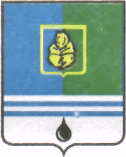 ПОСТАНОВЛЕНИЕАДМИНИСТРАЦИИ ГОРОДА КОГАЛЫМАХанты-Мансийского автономного округа - ЮгрыОб утверждении Плана мероприятий по поэтапному снятию ограничительных мероприятий в подведомственных организациях, осуществляющих спортивную и физкультурно-оздоровительную деятельность, а также тренировочный процесс (оказание спортивных и физкультурно-оздоровительных услуг населению, в том числе лицам проходящим спортивную подготовку)  в городе КогалымеУчитывая Рекомендации Министерства спорта Российской Федерации от 14.05.2020 г. № ОМ-00-07/3471 по поэтапному снятию ограничительных мероприятий в отрасли физической культуры и спорта в условиях эпидемического распространения COVID-19, руководствуясь Уставом города Когалыма:1. Утвердить План мероприятий по поэтапному снятию ограничительных мероприятий в подведомственных организациях, осуществляющих спортивную и физкультурно-оздоровительную деятельность, а также тренировочный процесс (оказание спортивных и физкультурно-оздоровительных услуг населению, в том числе лицам проходящим спортивную подготовку)  в городе Когалыме (далее – План мероприятий) согласно приложению к настоящему постановлению.2. Определить ответственным за выполнение Плана мероприятий руководителя Муниципального автономного учреждения «Спортивная школа «Дворец спорта» (Д.А.Прохорин).3. Начальнику Управления культуры, спорта и молодежной политики Администрации города Когалыма (О.Р.Перминова) обеспечить реализацию Плана мероприятий в установленные сроки, провести информационно – разъяснительную работу через средства массовой информации, социальные сети.4. Опубликовать настоящее постановление и приложение к нему в газете «Когалымский вестник» и разместить на официальном сайте Администрации города Когалыма в информационно-телекоммуникационной сети Интернет (www.admkogalym.ru).5. Контроль за выполнением постановления возложить на заместителя главы города Когалыма Л.А. Юрьеву.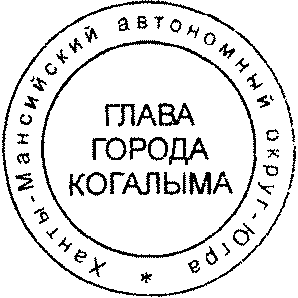 Глава города Когалыма						Н.Н.ПальчиковСогласовано: Подготовлено: зам. начальника УКСиМП				Рогов Д.В.Разослать: Л.А.Юрьевой, УКСиМП, ЮУ, МАУ «СШ «Дворец спорта»Приложениек постановлению Администрациигорода Когалымаот 22.06.2020 №1091План мероприятий по поэтапному снятию ограничительных мероприятий в подведомственных организациях, осуществляющих спортивную и физкультурно-оздоровительную деятельность, а также тренировочный процесс (оказание спортивных и физкультурно-оздоровительных услуг населению, в том числе лицам проходящим спортивную подготовку) в городе Когалыме___________________________От  «22»июня2020г. № 1091Структурное подразделение Администрации города КогалымаДолжностьФ.И.О.Подписьзам. главы г. КогалымаЮУУКСиМП№Наименование мероприятияОснованиеМуниципальное автономное учреждение «Спортивная школа «Дворец спорта» (далее – СШ)Муниципальное автономное учреждение «Спортивная школа «Дворец спорта» (далее – СШ)Муниципальное автономное учреждение «Спортивная школа «Дворец спорта» (далее – СШ)Первый этапПервый этапПервый этап1.Спортивная подготовка на открытом воздухе, открытых уличных плоскостных спортивных площадках. Индивидуальные занятия физической культурой и спортомПостановление Губернатора ХМАО – ЮгрыРекомендации Министерства спорта РФ от 14 мая 2020 г. №ОМ-00-07/3471 Методические рекомендации Роспотребнадзора МР 3.1.0178-20 от 08.05.2020Постановление Администрации города Когалыма2.Корректировка Единого календарного плана физкультурных и спортивных мероприятий города Когалыма на 2020 год (далее – Единый календарный план) с учетом переноса мероприятий, запланированных к реализации в период пандемииПостановление Губернатора ХМАО – ЮгрыРекомендации Министерства спорта РФ от 14 мая 2020 г. №ОМ-00-07/3471 Методические рекомендации Роспотребнадзора МР 3.1.0178-20 от 08.05.2020Постановление Администрации города Когалыма3.Внесение изменений в Программы спортивной подготовки Постановление Губернатора ХМАО – ЮгрыРекомендации Министерства спорта РФ от 14 мая 2020 г. №ОМ-00-07/3471 Методические рекомендации Роспотребнадзора МР 3.1.0178-20 от 08.05.2020Постановление Администрации города КогалымаВторой этапВторой этапПостановление Губернатора ХМАО – ЮгрыРекомендации Министерства спорта РФ от 14 мая 2020 г. №ОМ-00-07/3471 Методические рекомендации Роспотребнадзора МР 3.1.0178-20 от 08.05.2020Постановление Администрации города Когалыма4.Предоставление объектов спорта для занятий населения физической культурой и спортом Постановление Губернатора ХМАО – ЮгрыРекомендации Министерства спорта РФ от 14 мая 2020 г. №ОМ-00-07/3471 Методические рекомендации Роспотребнадзора МР 3.1.0178-20 от 08.05.2020Постановление Администрации города Когалыма5.Занятия физической культурой и спортом в помещениях (тренировочный процесс) Постановление Губернатора ХМАО – ЮгрыРекомендации Министерства спорта РФ от 14 мая 2020 г. №ОМ-00-07/3471 Методические рекомендации Роспотребнадзора МР 3.1.0178-20 от 08.05.2020Постановление Администрации города Когалыма6.Перевод работников СШ с дистанционного режима работы на обычныйПостановление Губернатора ХМАО – ЮгрыРекомендации Министерства спорта РФ от 14 мая 2020 г. №ОМ-00-07/3471 Методические рекомендации Роспотребнадзора МР 3.1.0178-20 от 08.05.2020Постановление Администрации города Когалыма7.Уведомление посетителей о переходе СШ в штатный режим с учетом новых форм и соблюдением мер предосторожностиПостановление Губернатора ХМАО – ЮгрыРекомендации Министерства спорта РФ от 14 мая 2020 г. №ОМ-00-07/3471 Методические рекомендации Роспотребнадзора МР 3.1.0178-20 от 08.05.2020Постановление Администрации города КогалымаТретий этапТретий этапПостановление Губернатора ХМАО – ЮгрыРекомендации Министерства спорта РФ от 14 мая 2020 г. №ОМ-00-07/3471 Методические рекомендации Роспотребнадзора МР 3.1.0178-20 от 08.05.2020Постановление Администрации города Когалыма8.Организация и проведение муниципальных мероприятий в рамках реализации Единого календарного плана Постановление Губернатора ХМАО – ЮгрыРекомендации Министерства спорта РФ от 14 мая 2020 г. №ОМ-00-07/3471 Методические рекомендации Роспотребнадзора МР 3.1.0178-20 от 08.05.2020Постановление Администрации города Когалыма9.Участие спортсменов города Когалыма в спортивных соревнованиях за пределами города в рамках реализации Единого календарного планаПостановление Губернатора ХМАО – ЮгрыРекомендации Министерства спорта РФ от 14 мая 2020 г. №ОМ-00-07/3471 Методические рекомендации Роспотребнадзора МР 3.1.0178-20 от 08.05.2020Постановление Администрации города Когалыма